  Паспорт инвестиционной площадки______________________________________________________* в случае отсутствия подключенных объектов инженерной инфраструктуры, необходимо указать расстояние от инженерных сетей.Адрес площадкиАдрес площадкиНаименование субъекта РФЧеченская РеспубликаНаименование районаКурчалоевский муниципальный районНаименование города/сельского поселенияЦоци-Юртовское  сельское поселениеНаименование улицы, №А-Х. Кадырова, б/нКонтактные данныеКонтактные данныеФ.И.О. РуководителяХамзатханов Хасан АдамовичТелефон:+7(928) 024-35-13E-mail:-Основные сведенияОсновные сведенияСобственник Частная собственностьВид деятельности-Площадь земельного участка1000 кв.м.±Категория земель, разрешённый вид использованияЗемли населенных пунктовКадастровый номер20:06:0101006643Наличие зданий и сооружений, площадь кв.м. (в т.ч. склады, цехи, гаражи, ангары, навесы и т.д.)Склады, навесыИнженерная инфраструктура*Инженерная инфраструктура*Электроэнергия10 м.Газ5 м.Вода40 м.Канализация-Телефон-Интернет10 м.Транспортная доступностьТранспортная доступностьУдаленность от автомагистралей 15 м.Удаленность от железнодорожных путей, ближайшая станция 30  км.Удаленность от аэропорта 40 км. Дополнительные сведения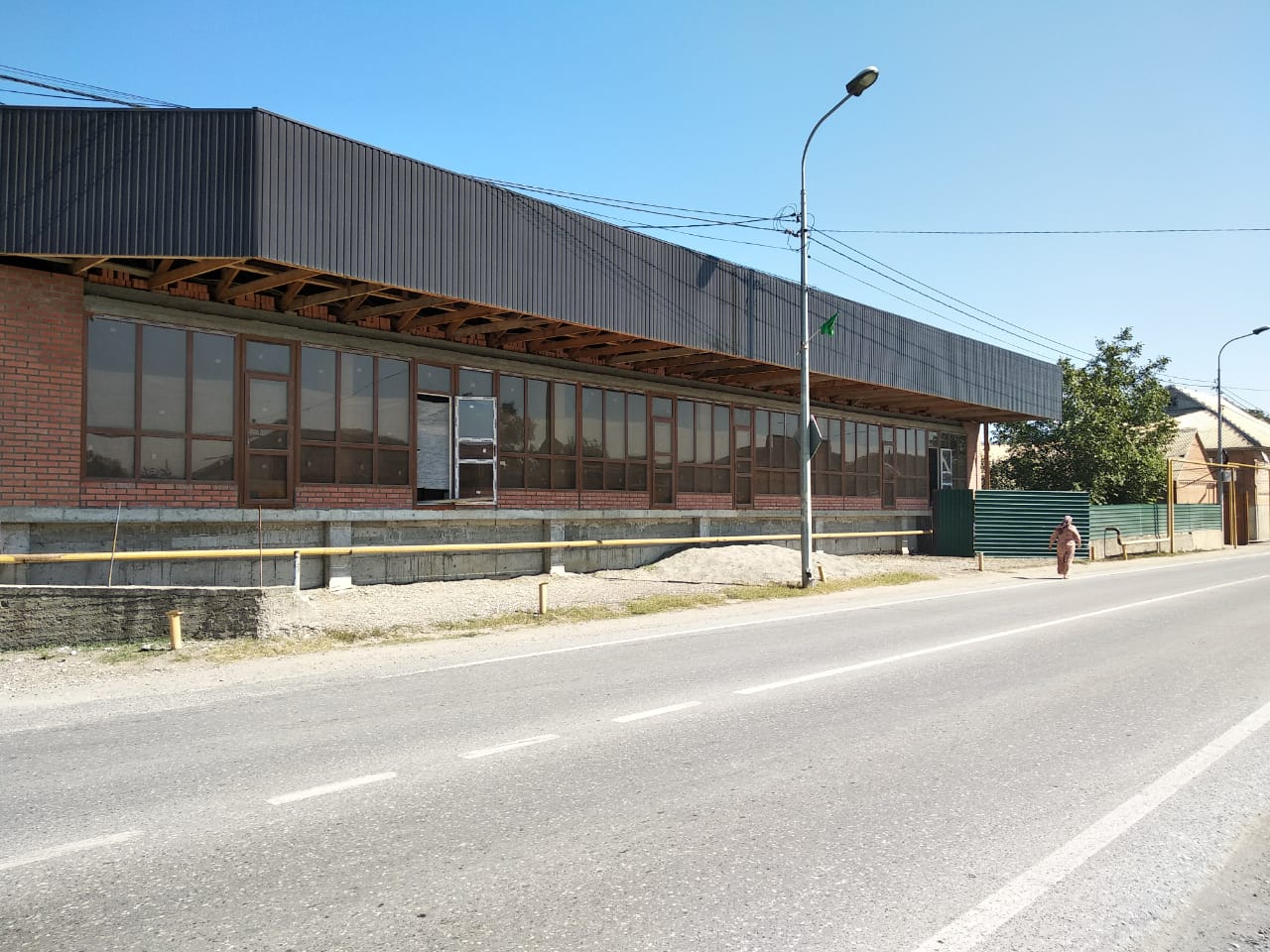 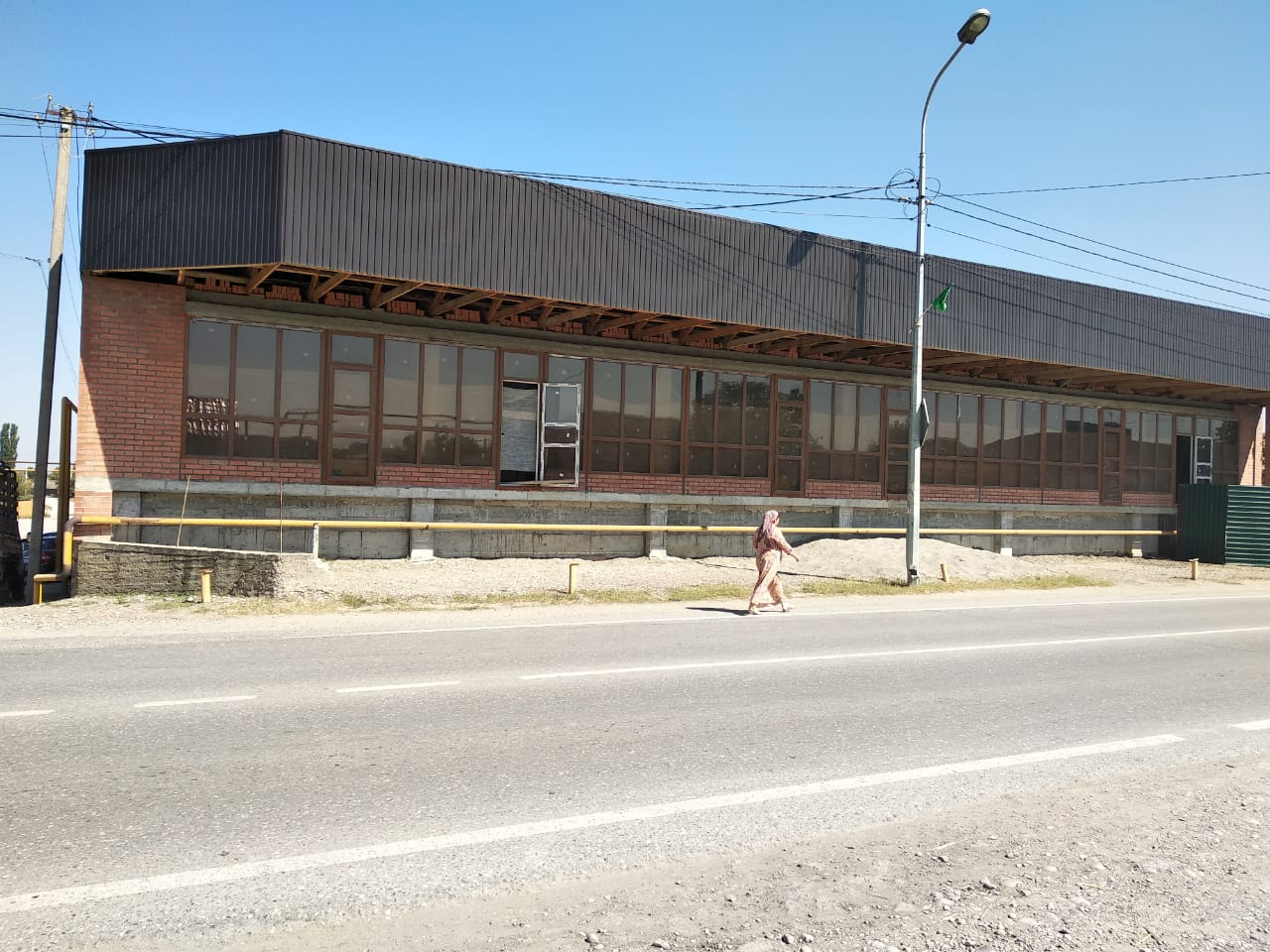 